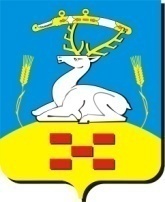 Собрание депутатов Увельского муниципального района РФ, 457000 Челябинская область п. Увельский  ул. Советская – 26,телефон (8-35166) 3-18-09,  факс (8-35166)  3-19-74РЕШЕНИЕ  « 27 »  декабря   2017г.                                                              № 95Об утверждении прогнозного Плана приватизации имущества Увельского муниципального района на 2018 годРассмотрев предложение председателя Комитета по управлению имуществом Увельского муниципального района об утверждении прогнозного  плана приватизации имущества  Увельского муниципального района на 2017 год,  в соответствии с Федеральным законом от 21.12.2001 N 178-ФЗ "О приватизации государственного и муниципального имущества", руководствуясь Федеральным законом от 06 октября 2003 года № 131-ФЗ "Об общих принципах организации местного самоуправления в Российской Федерации" и Уставом Увельского муниципального района, Собрание депутатов Увельского муниципального района РЕШАЕТ:1. Утвердить прогнозный план приватизации имущества Увельского муниципального района на 2018 год согласно приложению.2. Председателю Комитета по управлению имуществом Увельского муниципального района  Пасечник Е.Н.  осуществить отчуждение объектов в установленном законодательством порядке.3. Настоящее решение опубликовать в газете "Настроение".Председатель собрания                                                   		В.П.ЗяблинГлава Увельского муниципального района				С.Г.РословПриложениек решению Собрания депутатов№ 95 от «27» декабря 2017 г.Председатель комитета                                                                  Е.Н. Пасечник№ п/пНаименование имуществаМесто нахожденияПрогнозная цена реализации (руб.)Способ приватизации1Нежилое здание котельной общей площадью 311, 3 кв.м., расположенное на земельном участке площадью 4311 кв.мЧелябинская область, с. Красносельское, ул. Степная, д. 4754 812открытыйаукцион2Нежилое здание общей площадью 91,9 кв.м., расположенное на земельном участке площадью 444 кв.мЧелябинская область, с. Хомутинино, ул. Набережная, д. 53139 607открытыйаукцион